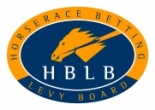 10 South Colonnade, Canary Wharf, London E14 4PUTelephone: +44 (0)20 7333 0043 Email: equine.grants@hblb.org.ukVeterinary Research Training ScholarshipsAPPLICATION FORM 2023For Research Scholarships commencing in the twelve months from 1 April 2024Please refer to the supplied guidance notes for information on how to complete this form.  The section and item references correspond. The deadline for applications for awards in the twelve months from 1 April 2024 is 2pm on Tuesday 11 July 2023. This form must be submitted as an email attachment, in Word format, to equine.grants@hblb.org.uk If you have any queries on completing this form, please contact the HBLB Equine Grants Team at equine.grants@hblb.org.uk SECTION 1: GENERALSECTION 2: LEAD DEPARTMENTSECTION 3: SUPERVISOR DETAILSSECTION 4: PROPOSED STUDYSECTION 5: RESEARCH TRAININGSECTION 6: SCIENTIFIC PROCEDURES ON ANIMALS SECTION 7: DECLARATIONSFinally, please could you let us know how you heard about the HBLB’s Veterinary Research Training Scholarships?Name of institution       Name of lead department  1.3       Head of lead departmentTitle:  Forename:   Surname: 1.4       Supervisor of this Scholarship Title: Forename: Surname:       Departments in the same institution that will collaborate in this Scholarship Title: Forename: Surname: Department: Address: Telephone number: 1.6        Other institutions that will collaborate in this ScholarshipTitle: Forename: Surname: Department: Address: Telephone number: Title: Forename: Surname: Department: Address: Telephone number: 1.7     Referees Title: Initials: Forename: Surname: Qualifications: Department: Institution: Address: Telephone number: Email address: Title: Initials: Forename: Surname: Qualifications: Department: Institution: Address: Telephone number: Email address: Title: Initials: Forename: Surname: Qualifications: Department: Institution: Address: Telephone number: Email address: If there is/are any individual/s who you do not wish the HBLB to ask for an opinion on this application, please state their title, initials, surname and institution:Title: Initials: Surname: Institution: Title: Initials: Surname: Institution: 1.8       Submission to other funding sourcesIs this, or a related application, currently being submitted elsewhere or to be so submitted before 19 September 2022?                                                If yes, to which organisation(s)?By what date(s) is(are) the decision(s) expected?Please describe the lead department’s research strategy, then describe the department’s commitment to equine research and the specific field of study to which this application relates, together with details of current and future planned investmentIf this information is available via a weblink, please give the link here. How many supervisors are there for the scholarship?  This section must be completed by the Applicant. Any additional Supervisor(s) named in the application should complete the section using the CV template at RS Annex A, which must be submitted with the email application.List here the Supervisor(s) submitting their CV on RS Annex A:How many supervisors are there for the scholarship?  This section must be completed by the Applicant. Any additional Supervisor(s) named in the application should complete the section using the CV template at RS Annex A, which must be submitted with the email application.List here the Supervisor(s) submitting their CV on RS Annex A:How many supervisors are there for the scholarship?  This section must be completed by the Applicant. Any additional Supervisor(s) named in the application should complete the section using the CV template at RS Annex A, which must be submitted with the email application.List here the Supervisor(s) submitting their CV on RS Annex A:How many supervisors are there for the scholarship?  This section must be completed by the Applicant. Any additional Supervisor(s) named in the application should complete the section using the CV template at RS Annex A, which must be submitted with the email application.List here the Supervisor(s) submitting their CV on RS Annex A:How many supervisors are there for the scholarship?  This section must be completed by the Applicant. Any additional Supervisor(s) named in the application should complete the section using the CV template at RS Annex A, which must be submitted with the email application.List here the Supervisor(s) submitting their CV on RS Annex A:How many supervisors are there for the scholarship?  This section must be completed by the Applicant. Any additional Supervisor(s) named in the application should complete the section using the CV template at RS Annex A, which must be submitted with the email application.List here the Supervisor(s) submitting their CV on RS Annex A:How many supervisors are there for the scholarship?  This section must be completed by the Applicant. Any additional Supervisor(s) named in the application should complete the section using the CV template at RS Annex A, which must be submitted with the email application.List here the Supervisor(s) submitting their CV on RS Annex A:How many supervisors are there for the scholarship?  This section must be completed by the Applicant. Any additional Supervisor(s) named in the application should complete the section using the CV template at RS Annex A, which must be submitted with the email application.List here the Supervisor(s) submitting their CV on RS Annex A:How many supervisors are there for the scholarship?  This section must be completed by the Applicant. Any additional Supervisor(s) named in the application should complete the section using the CV template at RS Annex A, which must be submitted with the email application.List here the Supervisor(s) submitting their CV on RS Annex A:How many supervisors are there for the scholarship?  This section must be completed by the Applicant. Any additional Supervisor(s) named in the application should complete the section using the CV template at RS Annex A, which must be submitted with the email application.List here the Supervisor(s) submitting their CV on RS Annex A:How many supervisors are there for the scholarship?  This section must be completed by the Applicant. Any additional Supervisor(s) named in the application should complete the section using the CV template at RS Annex A, which must be submitted with the email application.List here the Supervisor(s) submitting their CV on RS Annex A:How many supervisors are there for the scholarship?  This section must be completed by the Applicant. Any additional Supervisor(s) named in the application should complete the section using the CV template at RS Annex A, which must be submitted with the email application.List here the Supervisor(s) submitting their CV on RS Annex A:3.1    Personal detailsTitle: Forename: Surname: Post held: Degrees, diplomas etc. State subject, class, University and dates in each case.Other qualifications.  Give details and dates.Does your appointment at your current institution extend for the duration of the scholarship?  If ‘no’, the Head of Department must confirm in Section 7 that full research facilities and support will be provided for the duration of the project if the Scholarship is awarded.3.1    Personal detailsTitle: Forename: Surname: Post held: Degrees, diplomas etc. State subject, class, University and dates in each case.Other qualifications.  Give details and dates.Does your appointment at your current institution extend for the duration of the scholarship?  If ‘no’, the Head of Department must confirm in Section 7 that full research facilities and support will be provided for the duration of the project if the Scholarship is awarded.3.1    Personal detailsTitle: Forename: Surname: Post held: Degrees, diplomas etc. State subject, class, University and dates in each case.Other qualifications.  Give details and dates.Does your appointment at your current institution extend for the duration of the scholarship?  If ‘no’, the Head of Department must confirm in Section 7 that full research facilities and support will be provided for the duration of the project if the Scholarship is awarded.3.1    Personal detailsTitle: Forename: Surname: Post held: Degrees, diplomas etc. State subject, class, University and dates in each case.Other qualifications.  Give details and dates.Does your appointment at your current institution extend for the duration of the scholarship?  If ‘no’, the Head of Department must confirm in Section 7 that full research facilities and support will be provided for the duration of the project if the Scholarship is awarded.3.1    Personal detailsTitle: Forename: Surname: Post held: Degrees, diplomas etc. State subject, class, University and dates in each case.Other qualifications.  Give details and dates.Does your appointment at your current institution extend for the duration of the scholarship?  If ‘no’, the Head of Department must confirm in Section 7 that full research facilities and support will be provided for the duration of the project if the Scholarship is awarded.3.1    Personal detailsTitle: Forename: Surname: Post held: Degrees, diplomas etc. State subject, class, University and dates in each case.Other qualifications.  Give details and dates.Does your appointment at your current institution extend for the duration of the scholarship?  If ‘no’, the Head of Department must confirm in Section 7 that full research facilities and support will be provided for the duration of the project if the Scholarship is awarded.3.1    Personal detailsTitle: Forename: Surname: Post held: Degrees, diplomas etc. State subject, class, University and dates in each case.Other qualifications.  Give details and dates.Does your appointment at your current institution extend for the duration of the scholarship?  If ‘no’, the Head of Department must confirm in Section 7 that full research facilities and support will be provided for the duration of the project if the Scholarship is awarded.3.1    Personal detailsTitle: Forename: Surname: Post held: Degrees, diplomas etc. State subject, class, University and dates in each case.Other qualifications.  Give details and dates.Does your appointment at your current institution extend for the duration of the scholarship?  If ‘no’, the Head of Department must confirm in Section 7 that full research facilities and support will be provided for the duration of the project if the Scholarship is awarded.3.1    Personal detailsTitle: Forename: Surname: Post held: Degrees, diplomas etc. State subject, class, University and dates in each case.Other qualifications.  Give details and dates.Does your appointment at your current institution extend for the duration of the scholarship?  If ‘no’, the Head of Department must confirm in Section 7 that full research facilities and support will be provided for the duration of the project if the Scholarship is awarded.3.1    Personal detailsTitle: Forename: Surname: Post held: Degrees, diplomas etc. State subject, class, University and dates in each case.Other qualifications.  Give details and dates.Does your appointment at your current institution extend for the duration of the scholarship?  If ‘no’, the Head of Department must confirm in Section 7 that full research facilities and support will be provided for the duration of the project if the Scholarship is awarded.3.1    Personal detailsTitle: Forename: Surname: Post held: Degrees, diplomas etc. State subject, class, University and dates in each case.Other qualifications.  Give details and dates.Does your appointment at your current institution extend for the duration of the scholarship?  If ‘no’, the Head of Department must confirm in Section 7 that full research facilities and support will be provided for the duration of the project if the Scholarship is awarded.3.1    Personal detailsTitle: Forename: Surname: Post held: Degrees, diplomas etc. State subject, class, University and dates in each case.Other qualifications.  Give details and dates.Does your appointment at your current institution extend for the duration of the scholarship?  If ‘no’, the Head of Department must confirm in Section 7 that full research facilities and support will be provided for the duration of the project if the Scholarship is awarded. Contact detailsAddress: Telephone number:               Email address:  Contact detailsAddress: Telephone number:               Email address:  Contact detailsAddress: Telephone number:               Email address:  Contact detailsAddress: Telephone number:               Email address:  Contact detailsAddress: Telephone number:               Email address:  Contact detailsAddress: Telephone number:               Email address:  Contact detailsAddress: Telephone number:               Email address:  Contact detailsAddress: Telephone number:               Email address:  Contact detailsAddress: Telephone number:               Email address:  Contact detailsAddress: Telephone number:               Email address:  Contact detailsAddress: Telephone number:               Email address:  Contact detailsAddress: Telephone number:               Email address: Last three posts held  Job title: Department: Institution: From:  to: Job title: Department: Institution: From:  to: Job title: Department: Institution: From:  to: Last three posts held  Job title: Department: Institution: From:  to: Job title: Department: Institution: From:  to: Job title: Department: Institution: From:  to: Last three posts held  Job title: Department: Institution: From:  to: Job title: Department: Institution: From:  to: Job title: Department: Institution: From:  to: Last three posts held  Job title: Department: Institution: From:  to: Job title: Department: Institution: From:  to: Job title: Department: Institution: From:  to: Last three posts held  Job title: Department: Institution: From:  to: Job title: Department: Institution: From:  to: Job title: Department: Institution: From:  to: Last three posts held  Job title: Department: Institution: From:  to: Job title: Department: Institution: From:  to: Job title: Department: Institution: From:  to: Last three posts held  Job title: Department: Institution: From:  to: Job title: Department: Institution: From:  to: Job title: Department: Institution: From:  to: Last three posts held  Job title: Department: Institution: From:  to: Job title: Department: Institution: From:  to: Job title: Department: Institution: From:  to: Last three posts held  Job title: Department: Institution: From:  to: Job title: Department: Institution: From:  to: Job title: Department: Institution: From:  to: Last three posts held  Job title: Department: Institution: From:  to: Job title: Department: Institution: From:  to: Job title: Department: Institution: From:  to: Last three posts held  Job title: Department: Institution: From:  to: Job title: Department: Institution: From:  to: Job title: Department: Institution: From:  to: Last three posts held  Job title: Department: Institution: From:  to: Job title: Department: Institution: From:  to: Job title: Department: Institution: From:  to: 3.4       Source of your salary If ‘other’, please give details: 3.4       Source of your salary If ‘other’, please give details: 3.4       Source of your salary If ‘other’, please give details: 3.4       Source of your salary If ‘other’, please give details: 3.4       Source of your salary If ‘other’, please give details: 3.4       Source of your salary If ‘other’, please give details: 3.4       Source of your salary If ‘other’, please give details: 3.4       Source of your salary If ‘other’, please give details: 3.4       Source of your salary If ‘other’, please give details: 3.4       Source of your salary If ‘other’, please give details: 3.4       Source of your salary If ‘other’, please give details: 3.4       Source of your salary If ‘other’, please give details: 3.5     Publications Please provide a weblink to a list of your last five publications in refereed journals. 3.5     Publications Please provide a weblink to a list of your last five publications in refereed journals. 3.5     Publications Please provide a weblink to a list of your last five publications in refereed journals. 3.5     Publications Please provide a weblink to a list of your last five publications in refereed journals. 3.5     Publications Please provide a weblink to a list of your last five publications in refereed journals. 3.5     Publications Please provide a weblink to a list of your last five publications in refereed journals. 3.5     Publications Please provide a weblink to a list of your last five publications in refereed journals. 3.5     Publications Please provide a weblink to a list of your last five publications in refereed journals. 3.5     Publications Please provide a weblink to a list of your last five publications in refereed journals. 3.5     Publications Please provide a weblink to a list of your last five publications in refereed journals. 3.5     Publications Please provide a weblink to a list of your last five publications in refereed journals. 3.5     Publications Please provide a weblink to a list of your last five publications in refereed journals. 3.5     Supervisory experienceHow many PhD or equivalent students have you supervised to date? Do not include those you are currently supervising.  3.5     Supervisory experienceHow many PhD or equivalent students have you supervised to date? Do not include those you are currently supervising.  3.5     Supervisory experienceHow many PhD or equivalent students have you supervised to date? Do not include those you are currently supervising.  3.5     Supervisory experienceHow many PhD or equivalent students have you supervised to date? Do not include those you are currently supervising.  3.5     Supervisory experienceHow many PhD or equivalent students have you supervised to date? Do not include those you are currently supervising.  3.5     Supervisory experienceHow many PhD or equivalent students have you supervised to date? Do not include those you are currently supervising.  3.5     Supervisory experienceHow many PhD or equivalent students have you supervised to date? Do not include those you are currently supervising.  3.5     Supervisory experienceHow many PhD or equivalent students have you supervised to date? Do not include those you are currently supervising.  3.5     Supervisory experienceHow many PhD or equivalent students have you supervised to date? Do not include those you are currently supervising.  3.5     Supervisory experienceHow many PhD or equivalent students have you supervised to date? Do not include those you are currently supervising.  3.5     Supervisory experienceHow many PhD or equivalent students have you supervised to date? Do not include those you are currently supervising.  3.5     Supervisory experienceHow many PhD or equivalent students have you supervised to date? Do not include those you are currently supervising.   Dates (start & end dates)NameNameField of StudyField of StudyField of StudyField of StudyDid the student submit the thesis within 4 years?Did the student submit the thesis within 4 years?Did the student submit the thesis within 4 years?Source of FundsSource of FundsHow many of the students were awarded a PhD or equivalent?State the reason(s) why any student(s) took longer than 4 years to submit their thesis.How many of the students were awarded a PhD or equivalent?State the reason(s) why any student(s) took longer than 4 years to submit their thesis.How many of the students were awarded a PhD or equivalent?State the reason(s) why any student(s) took longer than 4 years to submit their thesis.How many of the students were awarded a PhD or equivalent?State the reason(s) why any student(s) took longer than 4 years to submit their thesis.How many of the students were awarded a PhD or equivalent?State the reason(s) why any student(s) took longer than 4 years to submit their thesis.How many of the students were awarded a PhD or equivalent?State the reason(s) why any student(s) took longer than 4 years to submit their thesis.How many of the students were awarded a PhD or equivalent?State the reason(s) why any student(s) took longer than 4 years to submit their thesis.How many of the students were awarded a PhD or equivalent?State the reason(s) why any student(s) took longer than 4 years to submit their thesis.How many of the students were awarded a PhD or equivalent?State the reason(s) why any student(s) took longer than 4 years to submit their thesis.How many of the students were awarded a PhD or equivalent?State the reason(s) why any student(s) took longer than 4 years to submit their thesis.How many of the students were awarded a PhD or equivalent?State the reason(s) why any student(s) took longer than 4 years to submit their thesis.How many of the students were awarded a PhD or equivalent?State the reason(s) why any student(s) took longer than 4 years to submit their thesis.  3.6       How many PhD or equivalent postgraduate students do you currently supervise?  3.6       How many PhD or equivalent postgraduate students do you currently supervise?  3.6       How many PhD or equivalent postgraduate students do you currently supervise?  3.6       How many PhD or equivalent postgraduate students do you currently supervise?  3.6       How many PhD or equivalent postgraduate students do you currently supervise?  3.6       How many PhD or equivalent postgraduate students do you currently supervise?  3.6       How many PhD or equivalent postgraduate students do you currently supervise?  3.6       How many PhD or equivalent postgraduate students do you currently supervise?  3.6       How many PhD or equivalent postgraduate students do you currently supervise?  3.6       How many PhD or equivalent postgraduate students do you currently supervise?  3.6       How many PhD or equivalent postgraduate students do you currently supervise?  3.6       How many PhD or equivalent postgraduate students do you currently supervise?Dates (start & end dates)Dates (start & end dates)NamesNamesNamesFields of StudyFields of StudyFields of StudyFields of StudyFunding SourcesFunding SourcesFunding Sources3.7    First-time PhD Supervisors – other supervisory/management experience If you have not previously taken full responsibility for supervising any post-graduate students to PhD or equivalent level, please describe any supervisory or management experience that you have had that is relevant in the context of this application.3.7    First-time PhD Supervisors – other supervisory/management experience If you have not previously taken full responsibility for supervising any post-graduate students to PhD or equivalent level, please describe any supervisory or management experience that you have had that is relevant in the context of this application.3.7    First-time PhD Supervisors – other supervisory/management experience If you have not previously taken full responsibility for supervising any post-graduate students to PhD or equivalent level, please describe any supervisory or management experience that you have had that is relevant in the context of this application.3.7    First-time PhD Supervisors – other supervisory/management experience If you have not previously taken full responsibility for supervising any post-graduate students to PhD or equivalent level, please describe any supervisory or management experience that you have had that is relevant in the context of this application.3.7    First-time PhD Supervisors – other supervisory/management experience If you have not previously taken full responsibility for supervising any post-graduate students to PhD or equivalent level, please describe any supervisory or management experience that you have had that is relevant in the context of this application.3.7    First-time PhD Supervisors – other supervisory/management experience If you have not previously taken full responsibility for supervising any post-graduate students to PhD or equivalent level, please describe any supervisory or management experience that you have had that is relevant in the context of this application.3.7    First-time PhD Supervisors – other supervisory/management experience If you have not previously taken full responsibility for supervising any post-graduate students to PhD or equivalent level, please describe any supervisory or management experience that you have had that is relevant in the context of this application.3.7    First-time PhD Supervisors – other supervisory/management experience If you have not previously taken full responsibility for supervising any post-graduate students to PhD or equivalent level, please describe any supervisory or management experience that you have had that is relevant in the context of this application.3.7    First-time PhD Supervisors – other supervisory/management experience If you have not previously taken full responsibility for supervising any post-graduate students to PhD or equivalent level, please describe any supervisory or management experience that you have had that is relevant in the context of this application.3.7    First-time PhD Supervisors – other supervisory/management experience If you have not previously taken full responsibility for supervising any post-graduate students to PhD or equivalent level, please describe any supervisory or management experience that you have had that is relevant in the context of this application.3.7    First-time PhD Supervisors – other supervisory/management experience If you have not previously taken full responsibility for supervising any post-graduate students to PhD or equivalent level, please describe any supervisory or management experience that you have had that is relevant in the context of this application.3.7    First-time PhD Supervisors – other supervisory/management experience If you have not previously taken full responsibility for supervising any post-graduate students to PhD or equivalent level, please describe any supervisory or management experience that you have had that is relevant in the context of this application.First-time PhD Supervisors - development and mentoring  Describe the personal development/training and mentoring schemes in place in your department/institution for new PhD Supervisors and any such training/mentoring that you have previously had or are currently having.First-time PhD Supervisors - development and mentoring  Describe the personal development/training and mentoring schemes in place in your department/institution for new PhD Supervisors and any such training/mentoring that you have previously had or are currently having.First-time PhD Supervisors - development and mentoring  Describe the personal development/training and mentoring schemes in place in your department/institution for new PhD Supervisors and any such training/mentoring that you have previously had or are currently having.First-time PhD Supervisors - development and mentoring  Describe the personal development/training and mentoring schemes in place in your department/institution for new PhD Supervisors and any such training/mentoring that you have previously had or are currently having.First-time PhD Supervisors - development and mentoring  Describe the personal development/training and mentoring schemes in place in your department/institution for new PhD Supervisors and any such training/mentoring that you have previously had or are currently having.First-time PhD Supervisors - development and mentoring  Describe the personal development/training and mentoring schemes in place in your department/institution for new PhD Supervisors and any such training/mentoring that you have previously had or are currently having.First-time PhD Supervisors - development and mentoring  Describe the personal development/training and mentoring schemes in place in your department/institution for new PhD Supervisors and any such training/mentoring that you have previously had or are currently having.First-time PhD Supervisors - development and mentoring  Describe the personal development/training and mentoring schemes in place in your department/institution for new PhD Supervisors and any such training/mentoring that you have previously had or are currently having.First-time PhD Supervisors - development and mentoring  Describe the personal development/training and mentoring schemes in place in your department/institution for new PhD Supervisors and any such training/mentoring that you have previously had or are currently having.First-time PhD Supervisors - development and mentoring  Describe the personal development/training and mentoring schemes in place in your department/institution for new PhD Supervisors and any such training/mentoring that you have previously had or are currently having.First-time PhD Supervisors - development and mentoring  Describe the personal development/training and mentoring schemes in place in your department/institution for new PhD Supervisors and any such training/mentoring that you have previously had or are currently having.First-time PhD Supervisors - development and mentoring  Describe the personal development/training and mentoring schemes in place in your department/institution for new PhD Supervisors and any such training/mentoring that you have previously had or are currently having.3.9   External research grants held by the Supervisor as at 1st January 2021 3.9   External research grants held by the Supervisor as at 1st January 2021 3.9   External research grants held by the Supervisor as at 1st January 2021 3.9   External research grants held by the Supervisor as at 1st January 2021 3.9   External research grants held by the Supervisor as at 1st January 2021 3.9   External research grants held by the Supervisor as at 1st January 2021 3.9   External research grants held by the Supervisor as at 1st January 2021 3.9   External research grants held by the Supervisor as at 1st January 2021 3.9   External research grants held by the Supervisor as at 1st January 2021 3.9   External research grants held by the Supervisor as at 1st January 2021 3.9   External research grants held by the Supervisor as at 1st January 2021 3.9   External research grants held by the Supervisor as at 1st January 2021 Project title, dates and duration of fundingProject title, dates and duration of fundingProject title, dates and duration of fundingProject title, dates and duration of fundingAmount of funding £kAmount of funding £kNumber of staff funded (full-time equivalents)Number of staff funded (full-time equivalents)Number of staff funded (full-time equivalents)Number of staff funded (full-time equivalents)Number of staff funded (full-time equivalents)Funding SourceProject title, dates and duration of fundingProject title, dates and duration of fundingProject title, dates and duration of fundingProject title, dates and duration of fundingAmount of funding £kAmount of funding £kPost-doctoral and research scientistsPost-doctoral and research scientistsTech-nicians etc.Tech-nicians etc.Tech-nicians etc.Funding SourceTotalTotalTotalTotal3.10   For new or returning Supervisors who do not yet hold external research grant funding,     please give details of your access to departmental research funds.3.10   For new or returning Supervisors who do not yet hold external research grant funding,     please give details of your access to departmental research funds.3.10   For new or returning Supervisors who do not yet hold external research grant funding,     please give details of your access to departmental research funds.3.10   For new or returning Supervisors who do not yet hold external research grant funding,     please give details of your access to departmental research funds.3.10   For new or returning Supervisors who do not yet hold external research grant funding,     please give details of your access to departmental research funds.3.10   For new or returning Supervisors who do not yet hold external research grant funding,     please give details of your access to departmental research funds.3.10   For new or returning Supervisors who do not yet hold external research grant funding,     please give details of your access to departmental research funds.3.10   For new or returning Supervisors who do not yet hold external research grant funding,     please give details of your access to departmental research funds.3.10   For new or returning Supervisors who do not yet hold external research grant funding,     please give details of your access to departmental research funds.3.10   For new or returning Supervisors who do not yet hold external research grant funding,     please give details of your access to departmental research funds.3.10   For new or returning Supervisors who do not yet hold external research grant funding,     please give details of your access to departmental research funds.3.10   For new or returning Supervisors who do not yet hold external research grant funding,     please give details of your access to departmental research funds.4.1      Field of study (maximum 6 words)4.2      Start date      Title of research project (maximum 10 words)4.4      Provide a lay summary of the research project (maximum 150 words)     Proposed research project - use up to 4 pages, excluding references5.1     Research training programme - use up to 2 pages5.2      Facilities 5.3     Integration     Recruitment procedure and selection criteria     Monitoring and assessment arrangements      Management and monitoring of postgraduate training 6.1      Will these proposals involve scientific procedures on animals?If ‘yes’, please complete the following sections.If ‘no’, please go to Section 7.6.2      Does the Supervisor have the appropriate licence under the Animals (Scientific Procedures) Act 1986? If ‘yes’ there is no need for the Scholar to replicate the process – please omit 6.3 belowIf ‘no’, please complete the following sections. State the plan, including timings, for obtaining the necessary licensing for the Scholar under the Animals (Scientific Procedures) Act 19866.4    State the plan, including timings, for obtaining the approval of the host institution’s ethical committee for the proposed scientific procedures     Use of horses and/or poniesWhy is the use of horses or ponies necessary to this project? Make it clear why other approaches that would not involve horses/ponies are not possible. Why is the chosen breed the most appropriate?If a non-Thoroughbred has been chosen, explain how this breed is appropriate as a model for the Thoroughbred.   Use of Other SpeciesIf a species of animal other than the horse has been chosen for this work, justify its use. Number of AnimalsState the case for the expected number of animals required and the factors that might affect this. State how the number of animals required will be calculated. Give this information separately for every species and/or group of animals that you propose to use in this project. NOTE: The HBLB will consider applications for Research Scholarships for which Home Office authorisation and ethical approval have yet to be obtained.  However, no scientific procedures on animals may commence unless and until it has been confirmed to the HBLB that the appropriate licences and approval have been granted.Typed names are sufficient to submit an application.  Successful applicants will be required to submit original signature declarations as part of any award offer by HBLB.SupervisorI will be responsible for this Scholarship and the supervision and performance of the Scholar in line with the proposed study and the research training programme. The information given in this form is correct to the best of my knowledge. I will comply with the Terms and Conditions of Veterinary Research Training Scholarships, which I have read and understood. All personal data given about me in this application are accurate. I consent to the HBLB recording personal data about me, and other data, contained in this application in its database(s) and processing such data in any way relevant to the HBLB’s interests in funding post-graduate veterinary education.Under the Freedom of Information Act, the HBLB may be obliged to disclose information that it holds on Research Scholarships (including the application for funding) to the public on request, unless that information is exempt from disclosure. Confidential information is exempt. I  (select as appropriate) wish information on this Scholarship to be treated as confidential by the HBLB and therefore exempt from public disclosure. Name:                                                             Date: Co-Supervisor (if applicable) Please obtain declarations from all Co-Supervisors, if more than one is involved in this application.I agree to be involved in this Scholarship in the way(s) set out in this application form. All personal data given about me in this application are accurate. I consent to the HBLB recording personal data about me, and other data, contained in this application in its database(s) and processing such data in any way relevant to the HBLB’s interests in funding post-graduate veterinary education.Name:                                                             Date: Name:                                                             Date: Senior Supervisor (if applicable) I agree to guide and support the supervisor in his/her supervision of the Scholar. All personal data given about me in this application are accurate. I consent to the HBLB recording personal data about me, and other data, contained in this application in its database(s) and processing such data in any way relevant to the HBLB’s interests in funding post-graduate veterinary education.Name:                                                             Date: Head of DepartmentI confirm that the information given in this form is full and accurate. I confirm that the Supervisor specified in this application will be employed at the institution for the duration of the Scholarship, and/or that full research facilities and support will be provided for the duration of the project if the Scholarship is awarded.Name:                                                                  Date: University Administrative AuthorityI have read and understood the Terms and Conditions of Veterinary Research Training Scholarships. I will ensure that grants awarded are used for the purposes for which they are given and in accordance with the Terms and Conditions of Veterinary Research Training Scholarships. The finances of this institution are subject to formal periodic audit. It is intended to maintain support for the Department in which the Scholarship will be conducted during the proposed period of the award.Name:                                                                  Date: Position: I am a current HBLB grant holderI am a previous HBLB grant holderInformation was supplied by institutionHBLB websiteEmail from Equine Grants teamOther (please describe):